Verwendungsnachweis 
über die Förderung der technischen Infrastruktur 
im Bereich des nichtkommerziellen Hörfunks 
im Jahr 20Bezugnehmend auf den Zuwendungsbescheid vom  über die technische Infrastruktur-
förderung (Senderbetriebs- und Zuführungskosten) im Jahr 20 übersenden wir anbei den Verwendungsnachweis in Form eines zahlenmäßigen Nachweises, in dem die Verwendung der Zuwendung in zeitlicher Folge und entsprechend der Gliederung des der Bewilligung zu Grunde gelegten Kostenplans dargestellt ist sowie der entsprechenden Rechnungskopien. Die Vorlage eines Sachberichts ist nicht erforderlich, da es sich um die Förderung von laufenden Betriebskosten handelt, deren Verwendung sich aus den Rechnungsbelegen erklärt.Zuwendungsempfänger/in	Ansprechpartner/inDatum: Anlagen  	Zahlenmäßiger Nachweis mit entsprechenden RechnungsbelegenZahlenmäßiger Nachweis über die Sendenetzbetriebskosten
für den Zeitraum  bis Ist-ErgebnisBestätigungenEs wird bestätigt, dass	die „Allgemeinen Nebenbestimmungen für Zuwendungen zur Projektförderung (ANBest-P)” beachtet wurden,	die im zahlenmäßigen Nachweis aufgeführten Ausgaben alle im Bewilligungszeitraum getätigt wurden, die Belege hierüber mindestens 10 Jahre aufbewahrt werden und von der LFK oder einem von der LFK beauftragten Prüfer eingesehen werden können	die Ausgaben notwendig waren, wirtschaftlich und sparsam verfahren worden ist und die Angaben im Verwendungsnachweis mit den Büchern und Belegen übereinstimmen,	die Vergabevorschriften gemäß Ziffer 3 der ANBest-P beachtet wurden,	mit der Zuwendung beschaffte Gegenstände und Geräte in einem Wert von über 800,00 € inventarisiert wurden,	keine weiteren Zuwendungen für den gleichen Zuwendungszweck von anderen öffentlichen Stellen beantragt bzw. bezogen werden,	wir keine Berechtigung des Vorsteuerabzugs gem. § 15 Umsatzsteuergesetzes haben,	bei den eingereichten Unterlagen einschließlich Bild- und Tonträgern Einwilligungen der betroffenen Personen hinsichtlich der Verwertung, Speicherung und Verarbeitung der personenbezogenen Daten vorliegen.
Ich/Wir versichere/n die Richtigkeit und Vollständigkeit sämtlicher im Verwendungsnachweis enthaltenen Angaben., ______________________________________________Unterschriften/en der vertretungsberechtigten Person/enLaufende Kosten(Leitungsnetz, Zuführung, Mieten, Betriebskosten, Stromkosten, Serviceleistungen, usw.) PlanPlanIstIst0,00€0,00€0,00€0,00€0,00€0,00€0,00€0,00€0,00€0,00€0,00€0,00€SUMME0,00€0,00€Eventualkosten
(Interventionseinsätze, Technikereinsätze, 
Sofortentstörung usw.)PlanPlanIstIst0,00€0,00€0,00€0,00€0,00€0,00€0,00€0,00€0,00€0,00€0,00€0,00€SUMME0,00€0,00€Planungskosten
(Planung, Handling, Betreuung, Frequenzschutz usw.)PlanPlanIstIst0,00€0,00€0,00€0,00€0,00€0,00€0,00€0,00€0,00€0,00€0,00€0,00€SUMME0,00€0,00€Abschreibung
(AfA Anschaffungskosten p.a. ND 10 Jahre)PlanPlanIstIst0,00€0,00€0,00€0,00€0,00€0,00€0,00€0,00€0,00€0,00€0,00€0,00€SUMME0,00€0,00€PlanPlanIstIstAusgaben lt. des zahlenmäßigen Nachweises0,00€0,00€Ergibt eine Abweichung von
(+/- Mehrausgaben)0,00€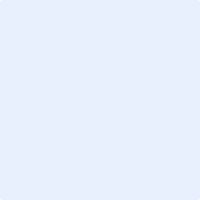 